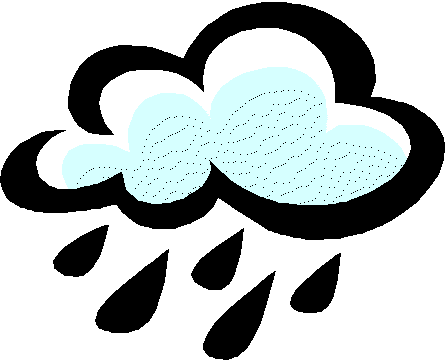 Bangor Area Storm Water Group MeetingNovember 12, 2015Location: Bangor Wastewater Treatment Plant, 760 Main Street, Bangor, Maine12:30 pm – 3:00 pmAGENDA12:30 pm	BASWG Business Meeting and Brown Bag LunchUpdates:Follow-up on DEP Issue Profile and Enforcement Matrix and Chapter 500 MEWEA Stormwater Committee UpdateMaine Stormwater Conference (November 16-17)Organizational BusinessWinter Maintenance Roundtable SummaryBASWG Budget UpdateBASWG monthly meeting time decisionReview of updated BASWG email contact listApproval of meeting minutes1:00 pm	Urban Impaired Streams List Discussion1:30 pm	Septic Systems: Working towards PY3 Compliance	2:00 pm	Improving MS4 Construction Site Inspection ChecklistsAll MS4s are asked to bring their existing checklists/procedures to add to the discussion about common approaches and troubleshoot improvements2:30 pm	Education and Outreach With Pulse Marketing & Stillwater Environmental EngineeringSummary of strategic approach (following last meeting)Editorial calendar for social mediaWebsite updates Upcoming eventsSurvey to Quantify Behavior Change 3:00 pm	BASWG Meeting Adjourns